Demande d’intervention du pôle territorial du MardassonDocument à destination de la coordonnatrice du pôleIdentification de l’élèveFamilleFratrie : Remarques :Autorisation de transfert des bilans aux intervenants du pôle.Autorisation que le pôle observe l’élève dans la réalité de sa classe.EcoleCoordonnées de l’école fréquentéeParcours scolaireSuivis extérieursBilans réalisés : Informations médicales :PMS prévenu de difficultés concernant cet élève.Difficultés rencontrées par l’élève :Comportement : Attention concentration déficitaire ;Extrême lenteur ;Se décourage face au travail ;Stresse ;Relations difficiles aux pairs ;Relations difficiles avec les adultes ;Difficultés d’organisation.Autre : ……………………………………………………………….Dans ses apprentissages : Expression orale : articulation – vocabulaire – syntaxeLecture : déchiffrage – compréhension – fluiditéÉcriture : graphisme – orthographe – syntaxeDifficultés praxiques : pour écrire, s’habiller, …Mathématique : dénombrement – opération – liens logiques – espace – numération – grandeursEveilPerds ses moyens lors des évaluations ;N’utilise pas les outils proposés par un spécialisteAutre : …………………………………………………………………………………Demande d’intervention du pôle :La demande provient de :L’école souhaite : Une explication des bilans ;Une explication du trouble et des conséquences sur les apprentissages ;Des idées d’aménagements pour aider l’élève ;Une aide pour réaliser les protocoles et PIA ;Faut-il envoyer l’élève vers un professionnel ? Vers quel type de professionnel orienter les parents?Autre : …………………………………………………………………………………7.   Suivi du pôle (partie complétée par le pôle)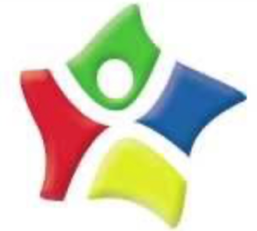 Pôle territorial Luxembourg NordUn soutien temporaire et concret d’une équipe pluridisciplinaire spécialisée au service des écoles ordinaires.Au départ d’objectifs définis ensemble pour répondre aux besoins spécifiques de leurs élèvesPôle territorial Luxembourg NordUn soutien temporaire et concret d’une équipe pluridisciplinaire spécialisée au service des écoles ordinaires.Au départ d’objectifs définis ensemble pour répondre aux besoins spécifiques de leurs élèvesÉcole siège : École du Mardasson, 4rue des Maies 29, 6600 BastogneÉcole siège : École du Mardasson, 4rue des Maies 29, 6600 BastogneCoordonnatrice : Delphine SALMON0483/264581delphine.salmon@ecoledumardasson.beNOMPrénomDate de naissanceLieu de naissanceLangue maternelleNuméro de GSM de l'élèveDiagnostic, trouble identifiéRessources généralesDifficultés généralesContact 1Contact 2NOM PrénomLienAdresse postaleNuméro de téléphoneGSMAdresse emailEcoleDirectionAdresse emailGSMPMSEtablissementClasseTitulaireCoordonnées2022-20232021-20222020-20212019-20202018-2019AnnéesType de suiviNOM PrénomCoordonnéesExplication plus détaillée des difficultés rencontrées en classe :DatePersonneSuivi des observations, nouveaux renseignements…  